Уважаемые участники Всероссийского земельно- имущественного форума!Размещение в отеле «SeaGalaxy» г. Сочи производится участниками самостоятельно.Только для участников Всероссийского земельно- имущественного форума АСЭРГРУПП отель «SeaGalaxy» выделил отдельный блок номеров и предоставил специальную 10% скидку на проживание. Скидка действует при бронировании номеров в период до 31 июля 2022г.С 1 августа блок номеров будет снят и оставшиеся свободные номера (при наличии) поступят в свободную продажу. Поэтому, если Вы планируете проживать в отеле проведения мероприятия, рекомендуем направить предварительную заявку Организатору и закрепить за собой номер со скидкой, связавшись по телефону с менеджером отеля как можно раньше.Для бронирования номера и получения 10% скидки свяжитесь с нашим менеджером в отеле: Корнев Алексей, тел.: +7 (800) 200-22-67 доб. 5007,  e-mail: sg@profkurort.ru Кодовое слово для получения скидки – «АСЭРГРУПП».При заказе через сайт отеля скидка не предоставляется. Для бронирования номеров и получения скидки, пожалуйста, свяжитесь с менеджером отеля Корневым Алексеем как можно раньше.С уважением, Оргкомитет ФорумаТел: (495) 532-61-59info@asergroup.ru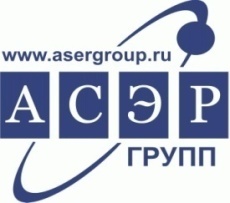 ООО «Группа Компаний «Агентство социально-экономического развития»Адрес местонахождения: 127015, г. Москва, Бумажный проезд, д. 14, стр. 1Для корреспонденции: 127137, г. Москва, а/я 46ИНН 7707698826, КПП 771401001, ОГРН 1097746103443Тел.8 (495)532-61-59,  e-mail: info@asergroup.ruWeb site: www.asergroup.ru